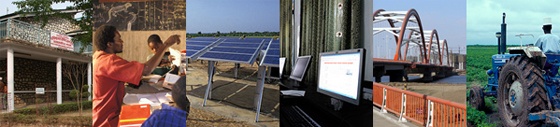 The World Bank Procurement Policy Review Participant ListDate: October 14, 2014	Location (City, Country): Sydney, AustraliaTotal Number of Participants: 1No.Participant NameOrganization 1Matthew FehreDepartment of Foreign Affairs and Trade